Copyright information - Please read© This Free Resume Template is the copyright of Hloom.com. You can download and modify this template for your own personal use to create a resume for yourself, or for someone else. You can (and should!) remove this copyright notice before sending your resume to potential employers.You may not distribute or resell this template, or its derivatives, and you may not make it available on other websites without our prior permission. All sharing of this template must be done using a link to http://www.hloom.com/download-professional-resume-templates/. For any questions relating to the use of this template please email us - info@hloom.comCurriculum Vitae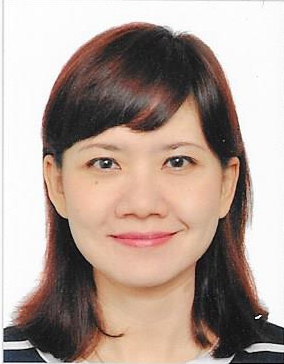 PERSONAL DATA Home AddressKavling DKI Blok 156 No.44 Rt.010 Rw.004, Meruya Selatan, Kembangan, Jakarta 11650 Birth Date January 31, 1973 Marital Status MarriedMobile Number +62 817-136-594E-mail Address Josaku31@gmail.comnienna_isilra@yahoo.comQUALIFICATIONSAble to operate Microsoft OfficeMedium English Writing, Listening and Conversation JOIS PITALOKAPROFESSIONAL EXPERIENCEApplication Access Management OfficerPT.CimbNiaga,Tbk , Jakarta 2008 - 2016 Human Resources Businness Partner StaffPT.CimbNiaga,Tbk , Jakarta 2006 – 2008Voice Over Talent (freelance)Alfa Production House, Alfa Indah, Jakarta 2006Radio Announcer, Voice Over Talent & Radio Script WriterPT.Radio Smart Media Utama , Jakarta 2005 – 2006DubberVarashtra Maya Project, Solo, Central Java General Cashier and AdministrationPT.Sriwahana Adityakarta, Solo, Central Java 2001-2004 ( one network link with Diamond Hotel)Personnel Officer and Junior MarketingDiamond Hotel, Solo, Central Java, March until June 2001 Engineering SecretaryQuallity Hotel Solo, Central Java 2000 – 2001Personnel OfficerQuallity Hotel Solo, Central Java 1998 – 2000Radio Announcer & Radio Script WriterJaya Pemuda Indonesia FM Radio, Solo Central Java, 1991-1998EDUCATIONBachelor degree in Communication Slamet Riyadi University, Solo, Central Java1992 – 1997High School SMU Muhammadiyah IV, Solo, Central Java1988 – 1991Junior High School SMPN 124, Duren Bangka, Jakarta 1985 - 1988Elementary SchoolSDN 03 Pagi, Mampang, Tegal Parang, Jakarta1979 - 1985